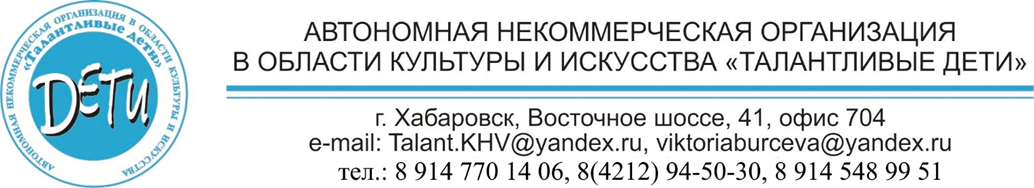 V открытый краевой инклюзивный Фестиваль-конкурстворчества детей и молодёжи"Путь к успеху"ПОЛОЖЕНИЕХабаровск 2022.ОБЩИЕ ПОЛОЖЕНИЯV открытый краевой инклюзивный Фестиваль — Конкурс(Далее-Фестиваль-конкурс) творчества детей и молодёжи «Путь к Успеху» проводится с целью обеспечения процесса социальной и психологической адаптации детей и молодёжи, детей – сирот и воспитанников детских домов, школ-интернатов, учащихся дошкольных и образовательных учреждений основного и дополнительного образования, детей и молодёжи с ограниченными возможностями здоровья в свете реализации Указа Президента РФ от 29.05.2017 № 240 «Об объявлении в Российской Федерации Десятилетия детства».ЦЕЛИ И ЗАДАЧИ ФЕСТИВАЛЯ-КОНКУРСАвыявление талантливых детско-юношеских коллективов, молодых, ярких исполнителей в различных номинациях и возрастных категориях;пропаганда отечественной культуры, сохранение и приумножение ее ценностей;раскрытие творческого потенциала детей и молодёжи;популяризация и профориентационная работа в различных видах и направлениях творческой деятельности;развитие и укрепление профессиональных и культурных связей, обмен опытом между коллективами и педагогами; установление творческих и деловых контактов между творческими коллективами.УЧРЕДИТЕЛЬ И ОРГАНИЗАТОР ФЕСТИВАЛЯ - КОНКУРСАУчредителем и организатором проведения Фестиваля-конкурса является Автономная некоммерческая организация в области культуры и искусства «Талантливые дети»К компетенции организатора (далее Оргкомитет) относится:формирование жюри Фестиваля- конкурсасбор и обработка заявок на участие в Фестивале-конкурсеподготовка информационных материалов Фестиваля-конкурсаподготовка программы Гала-концерта Фестиваля-конкурсаорганизация профессиональных видео и фотосъемок на Фестивале-конкурсе и Гала-концерте обеспечение репетиционного времени и места для участниковОРГАНИЗАЦИОННАЯ И ИНФОРМАЦИОННАЯ ПОДДЕРЖКА- Министерство культуры Хабаровского края - Министерство образования и науки Хабаровского края - Уполномоченный по правам ребенка в Хабаровском крае - Хабаровское краевое отделение Общероссийского общественного благотворительного фонда «Российский детский фонд» - Администрация города ХабаровскаПАРТНЕРЫ ФЕСТИВАЛЯ-КОНКУРСАТелеканал «Хабаровск»СЭТ 6 ТВПОРЯДОК И УСЛОВИЯ ПРОВЕДЕНИЯ ФЕСТИВАЛЯ-КОНКУРСАДля участия в Фестивале -конкурсе участники предоставляют в оргкомитет следующие документы:Анкету – заявку участника установленного образца до 10 Марта 2022 года (Приложение 1 номинации: Инструментальное творчество. Классическое.; Инструментальное творчество. Эстрадное.; Искусство концертмейстера.; Вокальное творчество.; Хоровое творчество.)Анкету – заявку участника установленного образца до 10 Марта 2022 года(Приложение 2 номинации: Хореографическое творчество.; Художественное слово.; Театральное творчество.; Оригинальный жанр.)Анкету – заявку участника установленного образца до 10 Марта 2022 года(Приложение 3 номинации: Изобразительное творчество. Декоративно-прикладное искусство.)Для номинации методические разработки, мастер класс (Приложение 4)Согласие на оплату оргвзноса и обработку персональных данных, профессиональную фото и видеосъёмку с логотипом АНО в области культуры и искусства «Талантливые дети» (Приложение 5)Оформление работ ИЗО ДПИ (Приложение 6)Организаторы Фестиваля-конкурса вправе запретить частную фото и видеосъёмку во время конкурсных прослушиваний, конкурсных просмотров.В Фестивале -конкурсе принимают участие детские и юношеские творческие коллективы, и отдельные исполнители, в том числе воспитанники детских домов, школ-интернатов, учащиеся образовательных учреждений среднего специального и высшего профессионального образования, дети и молодёжь с ограниченными возможностями здоровья.  Возраст участников от 5 до 21 года; для номинации «танцы на колясках возраст не ограничен».Фестиваль-конкурс проводится в один турКонкурс проводится в следующих номинациях: Инструментальное творчество. Классическое. Инструментальное творчество. Эстрадное.Искусство концертмейстера.Вокальное творчество (академический, народный, эстрадный вокал - соло и ансамбли, вокально-инструментальный ансамбль)Хоровое творчество.Изобразительное творчество (Живопись и графика, фотоискусство).Декоративно-прикладное искусство.Хореографическое творчество (классический, современный, народный танец, бальные танцы). Хореографическое творчество. Образцовые коллективы (классический, современный, народный танец, бальные танцы). Танцы на колясках. Художественное слово. Театральное творчество.  Оригинальный жанр.  Учитель- ученик.Видеовыступление (для участников, не имеющих возможности присутствовать по месту проведения Фестиваля - конкурса) Семинар: Методическая разработка, мастер-класс.  Возрастные группы по номинациям, требования к программам:Инструментальное творчество. Классическое: соло (все инструменты); фортепианные ансамбли учащихся; инструментальные смешанные дуэты, трио, квартеты любого состава; инструментальные ансамбли и оркестры (разрешается участие 1 преподавателя); Инструментальное творчество. Эстрадное: соло (все инструменты); фортепианные ансамбли учащихся; инструментальные смешанные дуэты, трио, квартеты любого состава; инструментальные ансамбли и оркестры (разрешается участие 1 преподавателя) Возрастные группы: 5 – 6 лет, 7 – 9 лет, 10 – 12 лет, 13 – 14 лет, 15 – 18 лет, смешанная группа, учащиеся и студенты учреждений среднего и высшего профессионального образования. Программа: 2 разнохарактерных произведения, общий хронометраж не более 6 минут.Искусство концертмейстера (аккомпанирует учащийся, солист-преподаватель, иллюстратор). Возрастные группы: 5 – 6 лет, 7 – 9 лет, 10 – 12 лет, 13 – 14 лет, 15 – 18 лет, учащиеся и студенты учреждений среднего и высшего профессионального образования. Программа: 2 произведения, хронометраж не более 6 минут.Вокальное творчество (академический, народный, эстрадный вокал - соло и ансамбли, вокально-инструментальный ансамбль) Возрастные группы: 5 – 7 лет, 8 – 10 лет, 11 – 13 лет, 14 – 17 лет, 
18 – 21 год, смешанная группа, учащиеся и студенты учреждений среднего и высшего профессионального образованияПрограмма: 1 произведение по выбору, звучанием не более 4 минут.Для академического вокала 2 разнохарактерных произведения не более 6 минутМузыкальные произведения исполняются только «живым звуком».Хоровое творчество.Возрастные группы: 5 – 8 лет, 9 –14 лет 15 – 21 год, смешанная группа, учащиеся и студенты учреждений среднего и высшего профессионального образованияПрограмма: 1 – 2 произведения по выбору, звучанием не более 6 минут.Музыкальные произведения исполняются только «живым звуком».Изобразительное творчество (Живопись и графика. Фотоискусство).На Фестиваль- конкурс принимаются работы, любой тематики, любой техники, выполненные в 2020 -2021 году, не менее А3 формата, оформленные в паспарту и рамы (для живописных работ), с аннотацией и этикеткой (Приложение 6).При заочном участии в Фестивале-конкурсе работы отправляются по почте, г. Хабаровск, пер. Пилотов,1 Детская школа искусств № 6) (По окончании Фестиваля-конкурса отправленные работы забираются самостоятельно).Возрастные группы: 5 – 9 лет, 10 – 12 лет, 13 – 15 лет, 16 – 21 год, учащиеся и студенты учреждений среднего и высшего профессионального образования.Декоративно-прикладное искусство.На Фестиваль-конкурс принимаются работы, любой тематики, любой техники, выполненные в 2020 -2021 году, с аннотацией и этикеткой (Приложение 6). При заочном участии в Фестивале-конкурсе работы отправляются по почте, г. Хабаровск, пер. Пилотов,1, Детская школа искусств № 6) (По окончании Фестиваля-конкурса отправленные работы забираются самостоятельно).Возрастные группы: 5 – 9 лет, 10 – 12 лет, 13 – 15 лет, 16 – 21 год, учащиеся и студенты учреждений среднего и высшего профессионального образованияХореографическое творчество. Самодеятельные коллективы, (классический, современный, народный танец, бальные танцы)Возрастные группы: 5 - 8 лет, 9 - 14 лет, 15 – 21 год, учащиеся и студенты учреждений среднего и высшего профессионального образованияПрограмма: 1 номер Хореографическое творчество. Образцовые коллективы, (классический, современный, народный танец, бальные танцы). Возрастные группы: 5 - 8 лет, 9 - 14 лет, 15 – 21 год, учащиеся и студенты учреждений среднего и высшего профессионального образованияПрограмма: 1 номер Хореографическое творчество. Танцы на колясках.Возрастные группы: без ограниченияПрограмма: 1 номер Художественное слово.Возрастные группы: 5 – 8 лет, 9 – 14 лет, 15 – 21 год, учащиеся и студенты учреждений среднего и высшего профессионального образованияПрограмма: 1 номер (отрывок) до 5 минутТеатральное творчество.Возрастные группы: 5 – 8 лет, 9 – 14 лет, 15 – 21 год, учащиеся и студенты учреждений среднего и высшего профессионального образованияПрограмма: 1 номер (отрывок) до 45 минут.Оригинальный жанр.Возрастные группы: 5 – 8 лет, 9 – 14 лет, 15 – 21 год, учащиеся и студенты учреждений среднего и высшего профессионального образованияПрограмма: выступление единым блоком до 30 минут.Учитель- ученикУчастие допускается во всех номинациях: Возрастные группы: 5 – 8 лет, 9 – 14 лет, 15 – 21 год, учащиеся и студенты учреждений среднего и высшего профессионального образованияПрограмма от 3 до 30 минут (в зависимости от номинации)Семинар: Методическая разработка, мастер-класс.Возрастная группа: от 20 лет и старше.Выступление участников (руководителей коллективов, преподавателей, концертмейстеров) с методическими разработками, показами мастер – классов по направлениям педагогики, в том числе инклюзивной педагогики, с последующим получением сертификата участника семинара. В программу участников конкурса, ЗАПРЕЩАЕТСЯ включать произведения, хореографические постановки, стихотворения, прозу, театральные постановки, номера оригинального жанра, которые ранее уже были представлены на предыдущих конкурсах, фестивалях, проводимых Автономной некоммерческой организацией в области культуры и искусства "Талантливые дети".ВРЕМЯ И МЕСТО ПРОВЕДЕНИЯ ФЕСТИВАЛЯ-КОНКУРСАКонкурс проводится с 3 апреля по 16 мая 2022 года3 апреля по номинации «Инструментальное творчество «Эстрадное». Искусство концертмейстера (разрешается участие одного преподавателя)- Учитель-ученик — Центр современной эстрадной музыки «Аллегретто» (10.30),                г. Хабаровск, ул. Советская, 529 апреля - по номинации "Инструментальное творчество. Классическое» Народные инструменты (Соло, ансамбли). Искусство концертмейстера, (разрешается участие одного преподавателя), учитель-ученик - МБУ ДО "Детская музыкальная школа 1 г.  Хабаровска" (10.00), ул. Гоголя, 2510 апреля - по номинации "Инструментальное творчество. Классическое" Струнные. Духовые (Соло, ансамбли). Искусство концертмейстера, (разрешается участие одного преподавателя)- Учитель-ученик - МБУ ДО "Детская школа искусств №7 г.  Хабаровска" (10.00), ул. ул. Союзная,7612 апреля – по номинации "Художественное слово. ". Учитель-ученик - Культурно-спортивный комплекс "Арсеналец"(10.30), г. Хабаровск, ул. Тихоокеанская, 6014 апреля по номинации " Театральное творчество". Учитель-ученик - Культурно-спортивный комплекс "Арсеналец"(10.30), г. Хабаровск, ул. Тихоокеанская, 6018 апреля- по номинациям "Вокальное творчество"(эстрадный вокал). Учитель-ученик Культурно-спортивный комплекс "Арсеналец" (10.30.)                 г. Хабаровск, ул. Тихоокеанская, 6021 апреля по номинациям "Хоровое творчество" и "Вокальное творчество"(академический вокал, народный вокал). Учитель-ученик Культурно-спортивный комплекс "Арсеналец" (11.00.) г. Хабаровск, ул. Тихоокеанская, 6023 апеля,24 апреля– по номинации "Инструментальное творчество. «Соло. Ансамбль» (фортепиано). Искусство концертмейстера, (разрешается участие одного преподавателя), Учитель-ученик - МБУ ДО - " Школа искусств № 7 г. Хабаровска"(10.00), г. Хабаровск, ул. Союзная,7626 апреля по номинации "Хореографическое творчество" (самодеятельные   коллективы) (классический, современный, народный танец, бальные танцы). Учитель-ученик- Культурно-спортивный комплекс "Арсеналец" (10.30), Хабаровск, ул. Тихоокеанская, 6028 апреля- по номинации "Хореографическое творчество" (Образцовые коллективы) (классический, современный, народный танец, бальные танцы). Учитель-ученик-Культурно-спортивный комплекс "Арсеналец" (10.30), Хабаровск, ул. Тихоокеанская, 6028 апреля - по номинации Оригинальный жанр, Учитель-ученик- Культурно-спортивный комплекс "Арсеналец"(10.30), Хабаровск, ул. Тихоокеанская, 6030 апреля - по номинациям "ИЗО" и "ДПИ". Учитель-ученик - МБУ ДО                 " -Школа искусств № 6 г. Хабаровска"(10.30.), пер. Пилотов, 112 мая— Семинар с представлением методических разработок, показом мастер-классов руководителей коллективов, преподавателей, концертмейстеров по направлениям педагогики искусства, в том числе инклюзивной педагогики с последующим получением сертификата участника семинара. (время и место будет указано дополнительно)16 мая -  награждение номинации ИЗО и ДПИ  - конференц-зал Городского дворца культуры. г. Хабаровск, ул. Ленина, 85 (16.30)16 мая - Торжественное закрытие Фестиваля - Конкурса, вручение Гран-при, концерт – Большой зал Городского дворца культуры.  г. Хабаровск, ул. Ленина, 85 (18. 30)                         При изменении времени и/или места проведения номинаций Фестиваля- конкурса, Гала-концерта, участников в номинациях, информация будет донесена Оргкомитетом за 10 дней до начала мероприятий.Компетенция Жюри:Оценка выступления конкурсантов производится путем закрытого голосования.Решения жюри оформляются протоколами.Жюри имеет право присуждать не все призовые места.Результаты являются окончательными и пересмотру не подлежат.СИСТЕМА ОЦЕНИВАНИЯ И НАГРАЖДЕНИЕБальная (десятибалльная). При получении одинакового количества баллов участники занимают одинаковые призовые места.Участники оцениваются в каждой номинации и возрастной группе. Участники награждаются дипломами: - обладателя Гран-при (для каждой номинации), лауреата 1, 2, 3 степеней, дипломанта 1, 2, 3 степени, участника. Жюри Фестиваля-конкурса формируется из ведущих специалистов культуры и искусства, преподавателей ведущих учреждений профессионального образования Хабаровского края.Учреждение специальных дипломов за исполнение произведений русской классики или обработки народной музыки, за лучшее исполнение произведений современной и Российской классики, за лучшее исполнение патриотического произведения, за лучшую работу о Хабаровском крае (номинация ИЗО, ДПИ), диплом за лучший народный танец народов Амура и Севера, дипломы за лучшее исполнение произведений Дальневосточных авторов для номинации «Художественное слово», «Театральное творчество».НаграждениеНаграждение будет проходить в дни конкурсов, номинации ИЗО, ДПИ 16 мая 2022 г., Гран-При, на Гала-концерте (16 мая 2022 г.)Дипломы иногородних участников направляются в течение 10-ти дней после окончания Фестиваля – конкурса, в электронном виде.Руководители творческих коллективов, преподаватели детских музыкальных школ и детских школ искусств, участники которых стали Лауреатами, обладателями Гран-при, награждаются благодарственными письмами в электронном виде в течение 30 дней после Гала - концерта. ФИНАНСОВЫЕ УСЛОВИЯРасходы на организацию и проведение Фестиваля-конкурса осуществляются за счёт Учредителя и членских взносов и обеспечивают формирование призового фонда, изготовление дипломов и благодарственных писем, наград (кубков, медалей), рекламных буклетов, административные расходы, проведение рекламной кампании, аренду залов, материально-техническое обеспечение.Участники Фестиваля-конкурса оплачивают членский взнос за каждую номинацию и возрастную группу отдельно.Категория воспитанников детских домов, школ-интернатов, дети с ограниченными возможностями здоровья освобождаются от членского взноса участника конкурса.Членский взнос участника составляет:Каждый отдельный исполнитель имеет право участвовать в одной или нескольких номинациях.Иногородние участники конкурса и сопровождающие их лица самостоятельно оплачивают все расходы, возникающие в связи с участием в конкурсе: проезд, проживание, питание, трансфер по Хабаровску, прочие расходы.Оплата производится не позднее 10 марта 2022 года на расчетный счет АНО в области культуры и искусства «Талантливые дети», с пометкой «членский взнос» за участие в Фестивале-конкурсе «Путь к успеху» (за кого производится оплата).Членский взнос возврату не подлежит. Реквизиты для оплаты:ИНН 2722108688КПП 272201001ОГРН 1182724005353Юридический адрес: 680018, г. Хабаровск, ул. Каретная, д. 14Фактический адрес: 680000, г. Хабаровск, ул. Восточное шоссе, 41, оф. 704Президент: Бурцева Виктория Зигмундовна, действующая на основании УставаРасчетный счет: 40703810120070000021Банк: Филиал «Хабаровский» АО «Альфа – Банк»Кор. счет: 30101810800000000770БИК 040813770Контактный телефон: (4212) 94-50-30 (8)914 770 1406  (8)914 548 9951E-mail: talant.khv@yandex.ru
 ДОПОЛНИТЕЛЬНАЯ ИНФОРМАЦИЯ		 ДЛЯ УЧАСТИЯ В КОНКУРСЕ НЕОБХОДИМО:Отправить в адрес Оргкомитета Заявку (в WORDE!!!) на участие (Приложение 1,2,3), номинация "Методические рекомендации, мастер класс" (Приложение 4), с обязательной пометкой "ЗАЯВКА", согласие на оплату членского взноса, чек (скан, скрин чека) об оплате, согласие на обработку персональных данных, профессиональную фото и видеосъёмку (частная фото и видеосъёмка запрещена) (в PDF) (Приложение 5) на почтовый адрес: zayavka.talant.khv@yandex.ruВЕСЬ ПАКЕТ ДОКУМЕНТОВ НЕОБХОДИМО ОТПРАВИТЬ В ОДНОМ ПИСЬМЕ. ЗАЯВКИ (В ФОРМАТЕ WORD!!!) И СОГЛАСИЯ (В ФОРМАТЕ PDF) ДОЛЖНЫ БЫТЬ ОФОРМЛЕНЫ В СТРОГОМ СООТВЕТСТВИИ С ПРИЛОЖЕНИЯМИ.Срок подачи заявок до 10 марта 2022 г. Оргкомитет вправе ограничить приём заявок.Все справки по поводу участия и организационные вопросы - по электронной почте Talant.KHV@yandex.ru и телефонам 8(4212) 94-50-30,8-914 -770 -14- 06, 8-914-548-99-51. В ответ на запрос с Вами свяжется координатор.Условия приема иногородних участников:Участники конкурса и сопровождающие их лица самостоятельно оплачивают все расходы по участию в конкурсе: проезд, проживание, питание, трансфер по Хабаровску, прочие расходы.ПРИЛОЖЕНИЯ:Приложение 1 номинации: Инструментальное творчество. Классическое, Инструментальное творчество. Эстрадное, Искусство концертмейстера, Вокальное творчество. Хоровое творчество; Приложение 2 номинации: Хореографическое творчество. Художественное слово. Театральное творчество. Оригинальный жанр;Приложение 3 номинации: Изобразительное творчество. Декоративно-прикладное искусство; Приложение 4: семинар: методические разработки, мастер класс;Приложение 5: Согласие на оплату оргвзноса, обработку персональных данных, профессиональную фото, видеосъёмку с логотипом АНО в области культуры и искусства "Талантливые дети" Приложение 6: Правила оформления аннотации к работе в номинации ИЗО ДПИПриложение 1ЗаявкаНа участие в Vоткрытом краевом инклюзивном Фестивале-конкурсе детей и молодёжи «Путь к Успеху 2022»1. Участник (Фамилия, имя, дата и год рождения): _______________________________________________________2. Учреждение: _____________________________________________________3. Индекс, почтовый адрес, телефон образовательного учреждения, адрес электронной почты: _________________________________________________________________ 4. Ф.И.О. директора учреждения:  5. Общее количество участников: 6. Возрастная группа: ________Номинация: ___________________________ (специализация, инструмент)7. Ф.И.О. преподавателя (руководителя)_______________________________8. Программа выступления участника:Название произведения, композитор, автор слов (без сокращений) _____________________________________________________________Хронометраж_________________________________________________Необходимые технические средства______________________________Приложение 2 ЗаявкаНа участие в V открытом краевом инклюзивном Фестивале-конкурсе детей и молодёжи «Путь к Успеху 2022»1. Участник (соло, фамилия, имя, дата и год рождения), (для коллектива только его название): _______________________________________________________2. Учреждение: _____________________________________________________3. Индекс, почтовый адрес, телефон Образовательного учреждения, адрес электронной почты: _________________________________________________________________ 4. Ф.И.О. директора учреждения:  5. Общее количество участников: 6. Возрастная группа: ________Номинация: ___________________________ 7. Ф.И.О. преподавателя (руководителя)_______________________________8. Программа выступления:Название номера_______________________Произведения, для номинации Художественное слово. Театральное творчество (авторы текстов, без сокращений_____________________ Хронометраж________________________________________________Необходимые технические средства_____________________________Приложение 3ЗаявкаНа участие в V открытом краевом инклюзивном Фестивале-конкурсе детей и молодёжи «Путь к Успеху 2022»1. Участник (Фамилия, имя, дата и год рождения): _______________________________________________________2. Учреждение: _____________________________________________________3. Индекс, почтовый адрес, телефон образовательного учреждения, адрес электронной почты: __________________________________________________________________ 4. Ф.И.О. директора учреждения:  5. Общее количество участников: 6. Возрастная группа: ________Номинация: ___________________________ 7. Ф.И.О. преподавателя (руководителя)_______________________________8. Название работы_______________________Приложение 4Заявка На участие в V открытом краевом инклюзивном Фестивале-конкурсе детей и молодёжи «Путь к Успеху 2022»ФИО участника (преподавателя)______________________Адрес участника (преподавателя), телефон, e-mail__________Название учреждение:ФИО директора учреждения:Тема методической разработки/мастер-класса:Необходимые технические средстваПриложение 5Заявление – анкета Фамилия _____________Имя _________________Отчество ______________Паспорт: серия ________№___________, выдан «____»________20___г.Кем выдан ________________________________________________________________Телефон ____________________Прошу допустить (ФИО ребёнка/ участника конкурса) ____________________________________________________________________________ к участию в  V открытом краевом инклюзивном Фестивале-конкурсе детей и молодёжи "Путь к Успеху 2022»и принять членский взнос в размере ______________ рублей за участие в Vоткрытом краевом инклюзивном Фестивале-конкурсе детей и молодёжи "Путь к Успеху 2022»"Я, нижеподписавшийся, (Ф.И.О.) ___________________________________, ____________________________________________________ года рождения и, проживающий по адресу: ___________________________________________, настоящим выражаю согласие на сбор, хранение, использование в формировании списков персональных данных участника, а также на профессиональную фото и видеосъёмку с логотипом Автономной некоммерческой организации «Талантливые дети» моего ребёнка. (частная фото и видеосъёмка запрещена) 	 	Приложение 6Правила оформления аннотации к работеАннотация, прикрепляется к оборотной стороне работы или написания на ее оборотной стороне, должна содержать следующие сведения:Этикетка размером 5х9 см приклеивается с наружной стороны работы в правом нижнем углу.ПримерУТВЕРЖДАЮПрезидент автономной некоммерческой организация в области культуры и искусства "Талантливые дети"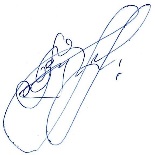 В.З. Бурцева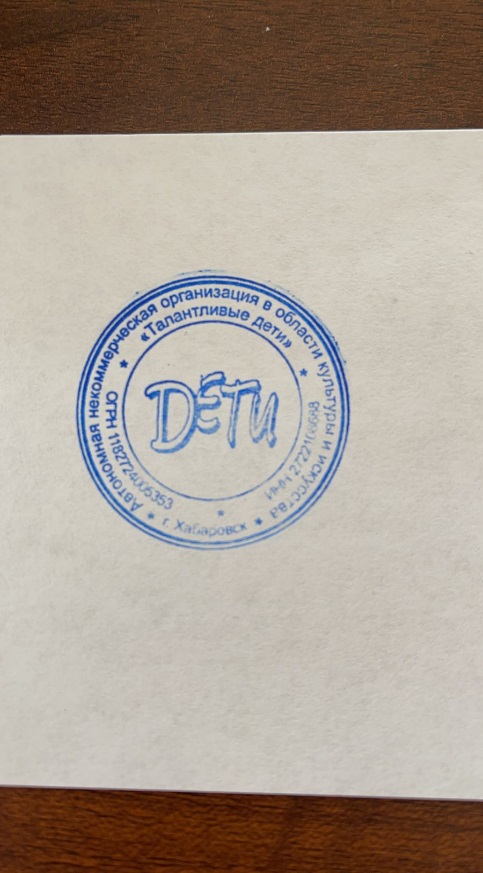 "   20   " январь 2022 г.Количественный составБазовый взнос при подаче Заявки не позднее чем 10 дней до начала конкурса (по каждой номинации включительно)Базовый взнос участия при подаче позже, чем за 10 дней до начала конкурса + 15 % к базовой (по каждой номинации включительно)Солисты1 9502 242Дуэты1 250 рублей/человек1437 руб/человекАнсамбли, в т.ч. вокальные, хореографические, инструментальные, хоры, оркестры и театры, направления оригинального жанраАнсамбли, в т.ч. вокальные, хореографические, инструментальные, хоры, оркестры и театры, направления оригинального жанраАнсамбли, в т.ч. вокальные, хореографические, инструментальные, хоры, оркестры и театры, направления оригинального жанраот 3 до 5 человек(включительно)1 150 рублей/человек1 322 руб/человекот 6 до 8 человеке(включительно)950 рублей/человек1092 руб/человекот 9 до 11 человек (включительно)900 рублей/человек1035 руб/человекот 12 до 14 человек (включительно)850 рублей/человек977 руб/человекот 15 до 17 человек (включительно)800 рублей/человек920руб/человекот 18 до 20 человек (включительно)750 рублей/человек862 руб/человекот 21до 25 человек (включительно)700 рублей/человек805 руб/человексвыше 25 человек 650 рублей 747 руб/человекучастник в номинации ИЗО ДПИ 950 рублей за одну работу1092 за одну работуучастники номинации учитель- ученик1250 рублей / человек  1437 руб/человекметодические рекомендации1500 рублей/человек1725 руб/человекДата заполнения и подпись:_____________/________________Ф.И. автора, возраст, название работы, техника, название учебного заведения, ФИО педагога, контактный телефонПетров Алексей14 лет,"Мечта",бумага, гуашь, МБУ ДО ДМШ преподаватель Иванов И.И.8(846)3304223Петров Алексей, 14 лет, "Мечта", бумага, гуашь, МБУ ДО ДШИ № 6 г. ХабаровскаПреподаватель Иванов И.И.